
	le Mardi de 21h00 à 22h00 sur Radio Active   www.radioactivefm.fr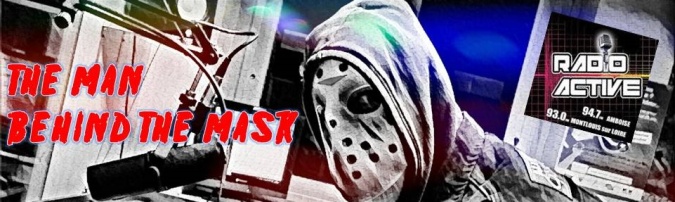 			PlaylistN° 39  MARDI 9 JANVIER 2018CONTACT   : Jean-Marie TOULZE5 rue du Mahatma Gandhi 37270 Veretz – Francetmbtm2017@gmail.com: @TMBTM2017   :@Jean-Marie Tlz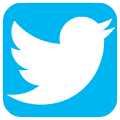 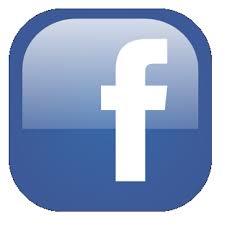 ARTISTEALBUMTITRELABEL/DISTRIBUTEURSTONE BROKENAin’t Always EasyOther Side Of MeSpinefarm Records / UniversalTRAGULThe Tree Of Life (single)The Tree Of LifeAuto ProductionFROM NORTHFrom NorthThe CatchDownfall RecordsBLEEDING GODSDodekathlonBeloved By ArtemisNuclear Blast / PIASOnce  Upon A Time LOUDBLASTFragmentsTaste MeMedia 13INSOLVENCYAntagonism Of The SoulBlack MoonSend The Wood/Season Of MistKILLERSTrajets-DitsPuise Ma HonteAuto ProductionVISIGOTHConqueror’s OathWarrior QueenMetal Blade / SonyTHERIONBeloved AntichristTemple Of New JerusalemNuclear Blast / PIASMAGNUMLost On The Road To EternityPeaches And CreamSteamHammer /SPV/Season Of Mist